尊敬的先生/女士：我很高兴邀请您参加第二次人工智能促进自然灾害管理讲习班，该讲习班将于2021年6月23日10:00-15:30时（欧洲中部夏季时（CEST））举行。讲习班之后将举行人工智能促进自然灾害管理焦点组（FG-AI4NDM）第2次会议，该会议定于2021年6月24日至25日（CEST时间10:00至14:00时）举行。1	背景国际电联/气象组织/环境署人工智能促进自然灾害管理焦点组（FG-AI4NDM）负责探讨在自然灾害管理领域利用人工智能的潜力。焦点组特别旨在帮助奠定使用人工智能辅助进行数据收集和处理、改善跨时空尺度的建模最佳做法的基础，并实现有效的沟通。ITU-T第2研究组在2020年12月18日的会议上设立了该重点小组，由Monique Kuglitsch女士（Fraunhofer HHI）担任主席，Jürg Luterbacher先生（世界气象组织）、Preeti Banzal女士（印度政府）和Yan Chuan Wang女士（中国电信集团公司）担任副主席。在2021年3月16日至17日举行的FG-AI4NDM第一次会议（在线会议）期间，Elena Xoplaki女士（Justus Liebig University Giessen）和Muralee Thummarukudy先生（联合国环境规划署）亦被任命为副主席。2021年3月15日，组织了关于人工智能促进自然灾害管理的虚拟讲习班，以启动FG-AI4NDM第一次会议。第一次会议还实现了各种目标，包括商定FG-AI4NDM的工作结构（成立了三个工作组和三个相关议题组）、预期可交付成果的初步路线图、相关工作方法和未来会议计划。2	人工智能促进自然灾害管理焦点组第二次讲习班第二次人工智能促进自然灾害管理讲习班将于2021年6月23日CEST10:00-15:30时举行。本次讲习班将提供基于人工智能技术的应用的多学科视角，以支持数据收集和处理，改进检测和预测自然灾害的建模，并进行有效的沟通。讲习班将包括主旨介绍以及三场高水平的科学和技术演讲，并进行互动讨论。讲习班的介绍将侧重于与人工智能在预测区域蝗虫群分布、检测极端事件（如干旱、森林火灾）和支持地球监测方面的应用有关的各种使用案例。讲习班还将研究如何将人工智能融入应急仪表盘系统（emergency dashboard systems）中，并将阐述利益攸关方如何参与基于人工智能的预警系统的开发。讲习班日程和注册详情将在FG-AI4NDM网页上公布。3	人工智能促进自然灾害管理焦点组第二次会议会议将于2021年6月24-25日CEST 10:00-14:00时（每天）举行。会议议程草案、会议文件及其他信息将在会议开始前在FG-AI4NDM主页上发布。第二次会议的主要目标是接收和审查使用案例提案，这些提案展示如何利用人工智能来增强我们检测、预测和传达自然灾害和灾难的能力。会议还旨在推进议题组（Topic Groups）（洪水数据监测议题组、滑坡数据监测议题组和海啸数据监测议题组）和工作组的活动。 请提供书面文稿，以进一步推进议题组的工作，并提出与基于人工智能的预警系统技术有关的新使用案例。书面文稿应使用FG-AI4NDM主页上提供的模板，以电子格式提交电信标准化局秘书处（tsbfgai4ndm@itu.int）向第二次会议提交文稿的截止日期为2021年6月10日。4	注册和参会信息讲习班将在Zoom上举行，随后将在MyMeetings上组织FG-AI4NDM第二次会议。请注意，讲习班和第二次会议需要进行单独注册。讨论将仅以英语进行。FG-AI4NDM的活动可免费参与，并向来自所有行业和相关学科的个人专家和组织开放，包括地球科学、人工智能/机器学习（AI/ML）以及信息通信技术的其他领域。鼓励所有区域，特别是发展中国家，包括最不发达国家（LDC）和小岛屿发展中国家（SIDS）的专家为这项工作做出贡献。任何有兴趣关注或参与这项工作的人请订阅专门的电子邮件通讯录；有关如何订阅的详细信息，请访问http://www.itu.int/go/fgai4ndm-quicksteps。为使国际电联能够做出必要的会务安排，请与会者尽快通过FG-AI4NDM主页进行网上注册。请注意，必须注册才能参加上述讲习班和会议。FG-AI4NDM主页将随着新信息或更多信息的出现而定期更新。请与会者定期查看最新更新。祝您与会顺利且富有成效！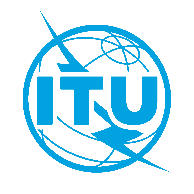 国 际 电 信 联 盟电信标准化局国 际 电 信 联 盟电信标准化局国 际 电 信 联 盟电信标准化局2021年5月19日，日内瓦2021年5月19日，日内瓦文号：文号：电信标准化局第315号通函FG-AI4NDM/MM致：–	国际电联各成员国主管部门；–	ITU-T部门成员；–	ITU-T部门准成员；–	国际电联学术成员致：–	国际电联各成员国主管部门；–	ITU-T部门成员；–	ITU-T部门准成员；–	国际电联学术成员电话：电话：+41 22 730 5697致：–	国际电联各成员国主管部门；–	ITU-T部门成员；–	ITU-T部门准成员；–	国际电联学术成员致：–	国际电联各成员国主管部门；–	ITU-T部门成员；–	ITU-T部门准成员；–	国际电联学术成员传真：传真：+41 22 730 5853致：–	国际电联各成员国主管部门；–	ITU-T部门成员；–	ITU-T部门准成员；–	国际电联学术成员致：–	国际电联各成员国主管部门；–	ITU-T部门成员；–	ITU-T部门准成员；–	国际电联学术成员电子邮件：电子邮件：tsbfgai4ndm@itu.int抄送：–	ITU-T研究组正副主席；–	电信发展局主任；–	无线电通信局主任抄送：–	ITU-T研究组正副主席；–	电信发展局主任；–	无线电通信局主任事由：事由：国际电联/世界气象组织/联合国环境署“人工智能促进自然灾害管理”焦点组（FG-AI4NDM）讲习班及其第二次会议 – 2021年6月23-25日国际电联/世界气象组织/联合国环境署“人工智能促进自然灾害管理”焦点组（FG-AI4NDM）讲习班及其第二次会议 – 2021年6月23-25日国际电联/世界气象组织/联合国环境署“人工智能促进自然灾害管理”焦点组（FG-AI4NDM）讲习班及其第二次会议 – 2021年6月23-25日2021年6月10日提交书面文稿（以电子邮件方式进行，地址：tsbfgai4ndm@itu.int）2021年6月16日讲习班在线预注册，网址为：
https://itu.zoom.us/webinar/register/WN_IhbRa8lPQf-AckJNOtKgxgFG-AI4NDM第二次会议在线预注册，网址为：
https://www.itu.int/net4/CRM/xreg/web/Registration.aspx?Event=C-00009785顺致敬意！（原件已签）电信标准化局主任
李在摄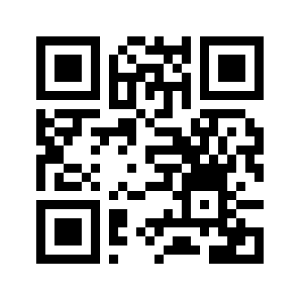 最新会议信息